ReadingRead the text and answer the questions. Write T or F at the end of each question/statement. It’s Saturday afternoon and The Greenhouse is busy. There are many teenagers there. John and James are using their laptops. John is surfing the Internet and James is chatting online. Ali is also at The Greenhouse. He is eating a sandwich and reading a comic book. Faisal and Max are waiting for their friends to come to the café. They are talking and drinking soda. Two men are sitting on a sofa. They are talking to a third man. He is sitting in an armchair. They are all drinking coffee. It’s a great place to go on a Saturday afternoon!The Greenhouse is a health club.		(		)The story is about what’s happening at The Greenhouse at the present moment.	(		)Faisal is talking to his father.		(		)John is surfing the Internet.		(		)GrammarChoose the best answer to fill in the blank in each question.Nora Always ______ tea in the morning .a. drink		b. is drink			c. drinks 		d.  are drink I ______ a bicycle .a. rides 		b. are ride			c. is ride		d. ride ________ he play football ?a. Do			b. Does			c. don’t 		d. are  When Faris was young, he _____ walk to school.a. was used to  	b. uses to		  	c. use to 		d. used toDid you use to play with dolls? a. Yes, I am.		b. Yes, I did.			c. Yes, I do.		d. Yes, I used. Use ( All – Both – Neither ) :(1)__________ of them are teachers. (2) _______________ of them is a math teacher. (3) They can ____________ speak English . complete with the past tense :Let me tell you how I____________ (meet) my best friend.Yousef and I_________ (go) to the same elementary school.Youssef ___________________(be) a new 6th grade student.Vocabulary Choose the best answer to fill in the blank in each question.Ali never eats meat, He is____________ .a. Vegetarian		b. slim				c. devoted		d. shopping   " metropolis"  means :a. a kind of train	b. a big city			c. a small country	d. a kind of food 'Majority' means :a. less than half.	b. half.				c. more than half.	d. none   	The ____________ were born last night at 9 p.m. The whole family is overjoyed!a. infant 		b. news 	 		c. twins		d. award  Ahmed won a special ____________ for his bravery in the rescue mission.a. athlete		b. award	 		c. outstanding		d. news   Write the correct word under the picture.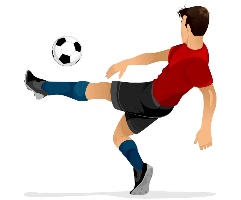 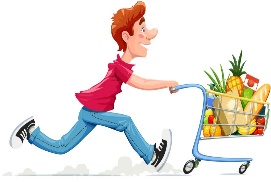 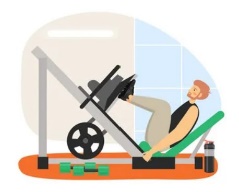 Choose the correct letter. Saleh is really into fitn……ss   ( o – y – e ) they used to wo…k together   ( t – a – r )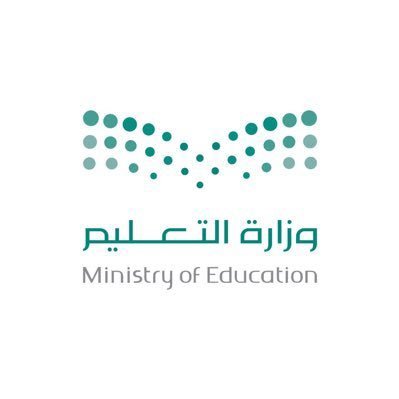 1-Read the following passage and answer the questions below:King Faisal bin Abdul-Aziz was born in Riyadh in 1905.In 1919 he was sent to Paris peace conference at the end of world war 1 .On the same trip,he visited the UK. There were many important events in Fisals life.In1925, he become viceroy of the Hejaz and foreign Minister .During 1930s, he made many trips abroad to present the Arabs views on Palestine. Then in 1945,he took the kingdom into the United Nations. He became Prime Minister in 1962 and king in 1964 . He died in 1975 at the ages of 70.2-Choose the correct answer1- Did you (live – lived – living) in Jeddah?2- When Ali was little, I used to(played – playing- play )with toys.3- Sarah (eat- eats – ate ) chocolate morning, noon, and night.4- I always (do -  does – doing ) my homework in the afternoon.5- These books are all Mona’s. (All – None – both)of them belong to me.6-( last – ago – yesterday ) year I were in Canada.7- How ( many – old -much) time do you spend in the shower?8-( Do – Does – Are ) Saad usually watch T.V in the morning?9-(Neither – All - both ) of them is a teacher.10- when she was at school, she  (see – saw – sees) her friend.3. Do as shown between brackets.A-( Correct )1- I didn’t use to playing video games………………………………..2- The twins was born on June 21st………………………………..3-Neither of them like pizza. ………………4- How often does Ibrahim talks on the phone? ………………….B-Reorder.1-you \  How often \ surf \ do \on the internet \ ? …………………………………………………………………………………………………2-What \  do \ use to \ did \ Ahmad \?…………………………………………………………………………………………..……3- Omar \ stay \ at \ home \ didn't………………………………….………………………………………………………..……4. choose the correct answer.1- Jake never eats meat. He’s ( an Internet addict    -   a vegetarian). 2- Ali is online all the time, even in the park! He is(an exercise freak  - an Internet addict)5-Match6. choose the missing letter .1-The ..ustodian of the Two Holy Mosques, King Salman bin Abdulaziz was born in Riyadh.( C – J -  R) 2- The synonym of ( vacation ) is holi…ay. ( f  - d -  c ).Best of luck551- King Faisal bin Abdul-Aziz was born in …………..1- King Faisal bin Abdul-Aziz was born in …………..1- King Faisal bin Abdul-Aziz was born in …………..c- Dammamb-Jeddaha- Riyadh2- he was sent to Paris peace conference at the end of ……………2- he was sent to Paris peace conference at the end of ……………2- he was sent to Paris peace conference at the end of ……………c- world war 3b- world war 2a- world war 13- He became Foreign minister in …………….3- He became Foreign minister in …………….3- He became Foreign minister in …………….c-1925b-1900a-18804- The opposite of the world [same] is4- The opposite of the world [same] is4- The opposite of the world [same] isc-likeb- Differenta-similar5-  He died in 1975 at the ages of ……….5-  He died in 1975 at the ages of ……….5-  He died in 1975 at the ages of ……….c-66b-70a-51555555A babyrelief1taking away stress and paingathered2supported someone to succeedencouraged3got together/metinfant4